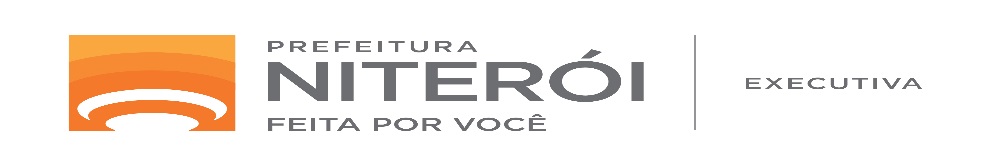 ESCLARECIMENTO 3 - CONCORRÊNCIA 001/20171) O edital, no item 1.3, Ideia Criativa, do Anexo V, determina que "... apresentando a resposta criativa da Licitante aos desafios e metas por ele explicitados na “Estratégia de Comunicação Publicitária”, contendo os temas e os conceitos a serem desenvolvidos pela campanha publicitária baseada no Briefing; acompanhado de esboços (layouts, textos, roteiros e storyboards) de peças da campanha para cada meio de divulgação nela proposto pela LICITANTE (...) Fica estabelecido o limite de três peças da campanha por meio (esboços, lay-outs, spots, storyboards etc). Perguntamos: Respeitado o limite máximo de 3 peças exemplificadas por meio, o plano de midia poderá indicar outras peças além dessas apresentadas como exemplo?RESPOSTA: Sim.2) Podemos considerar a página da Prefeitura de Niterói no Facebook também como recurso próprio?RESPOSTA: Sim.SECRETARIA EXECUTIVAPREFEITURA MUNICIPAL DE NITERÓI